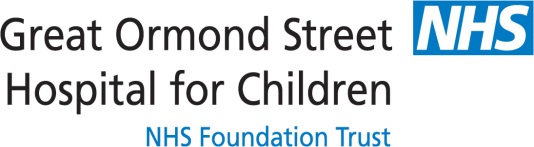 CESS referral Proforma: I would like to refer the patient below for evaluation for epilepsy surgery: 
 I would like to refer the patient below for discussion in the CESS MDT meeting as VNS treatment should be considered as next treatment option (please note this option can only be accepted if referral is made by the regional paediatric neurology service)
NameNameDate of birthDate of birthNHS numberNHS numberAddressAddressGPGPReferring Consultant and Hospital:Referring Consultant and Hospital:Lead Regional Paediatric Neurologist
 and regional neurosciences centre 
(if not referrer)Lead Regional Paediatric Neurologist
 and regional neurosciences centre 
(if not referrer)Working diagnosis (seizure and epilepsy syndrome)Working diagnosis (seizure and epilepsy syndrome)Birth complicationsBirth complications No Yes details:Genetic diagnosis or chromosomal abnormality?Genetic diagnosis or chromosomal abnormality? No Yes details:Structural abnormality on MRI Structural abnormality on MRI  No Yes details:Details of seizures (we cannot accept referrals without completion of this section in full)Details of seizures (we cannot accept referrals without completion of this section in full)Details of seizures (we cannot accept referrals without completion of this section in full)Age of onsetAge of onsetIs there a history of spasms?Is there a history of spasms? Yes  NoIf yes details:Seizure type at onset, and subsequent if different from currentSeizure type at onset, and subsequent if different from currentCurrent SeizuresFrequencyType 1  Daily Weekly MonthlyDescription of seizure (please include details of any aura, clinical features observed and triggers)Type 2  Daily Weekly MonthlyType 3 Daily Weekly MonthlyIs there a history of status epilepticus (please give details) Yes  NoIf yes details:Have seizures been captured on video EEG telemetry?Have seizures been captured on video EEG telemetry? No  If Yes, please state clearly where this was performed ……………………….. Current medication and doseCurrent medication and dosePrevious medicationsPrevious medicationsNeurodevelopmentNeurodevelopmentNeurodevelopmentDevelopmental milestones:  Motor:  normal  delayed plateauing  regression, age : Language: normal  delayed plateauing  Language regression, age : ……. Changes in speech, age ……..Cognition:  Typical  Global developmental impairment Diagnosis of intellectual disability/ learning difficulties, 
Severity (if known)_............____Developmental milestones:  Motor:  normal  delayed plateauing  regression, age : Language: normal  delayed plateauing  Language regression, age : ……. Changes in speech, age ……..Cognition:  Typical  Global developmental impairment Diagnosis of intellectual disability/ learning difficulties, 
Severity (if known)_............____Current skills: 
Language :  typical for age delayed/impaired nonverbal 
Expressive skills:  single word phrases sentences
Receptive skills:  Words 1  step instruction 2  step + instructions Motor:  Hemiplegia (right/left) Bilateral movement disorder (upper limb/lower limb/four limb) GMFCS/equivalent:Schooling:  Preschool Mainstream  Mainstream with EHCP Special school  Other________________Schooling:  Preschool Mainstream  Mainstream with EHCP Special school  Other________________Academic progress:  As expected  Below level expected  Plateauing Regression, age:  Specific difficulties Not known Comments:  
Developmental comorbidities:  Autism Attention Deficit (Hyperactivity) Disorder Behaviour that challenges  Mood disorders Anxiety  Other______________Developmental comorbidities:  Autism Attention Deficit (Hyperactivity) Disorder Behaviour that challenges  Mood disorders Anxiety  Other______________If over 6, estimate of overall level of functional skills:  As expected for age Needing some more support than expected for age e.g. prompting Skills at a preschool level- e.g. needing adult help for self-care Fully dependent on adults  UnknownHas the child previously had a formal neuropsychology or developmental assessment ?
Has the child previously had a formal neuropsychology or developmental assessment ?
 No  Yes  (please send any reports available)Safeguarding concerns: Safeguarding concerns:  Yes  No If Yes, details:EEGEEGPlease confirm  All relevant EEG reports enclosed 
(mandatory information - we cannot process referral without this) Dates for EEG reports  enclosed:……………………………………Are any home videos of seizures  available ?Are any home videos of seizures  available ? Yes  - our CESS administrator can register parents / carers for our secure digital platform vCreate to upload these home videos
 No MRI Images (other neuroimaging) MRI Images (other neuroimaging) Please confirm  Reports attached (please state Hospital where MRI (s) were performed and date(s)

  Images have been send by IEP; Date send:………..(mandatory-we cannot process referral without neuroimages)Genetic investigation performed Genetic investigation performed  No Yes: all reports attached
which tests:  Results pending:
which tests: Other investigations:Please tick as appropriate  Metabolic  Autoimmune  Other investigations:Please tick as appropriate  Metabolic  Autoimmune  Please summarise relevant results:Any additional relevant information: Any additional relevant information: 